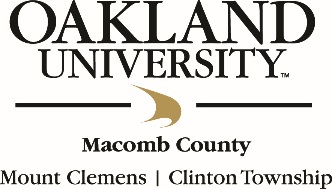 Summer Career CampsFinancial Assistance Application FormGenerous donations to Oakland University-Macomb County have made possible several financial assistance awards to help Macomb and St. Clair County high school students attend summer camps that will prepare them to be career and college ready.  An evaluation committee will select award recipients for each camp offered in the summer of 2017.  Applications will be reviewed on Friday, June 9 and Friday, June 30, 2017. Preference will go to those that demonstrate the highest financial need.  To apply for this non-renewable award, you must:Attended a school in Macomb or St. Clair County in the 2016/2017 academic yearComplete the attached application, including a written statement explaining what this award would mean to youObtain a signed recommendation form (attached) from a school counselor or teacherComplete the attached camp registration form, which must be signed by a parent/guardianCandidate InformationStudent Name	Street Address	City, State, Zip	Birthdate____________________________________________________________________________________ Home Phone Number__________________________________________________________________________School you will attend Fall 2017	Student E-mail Address	Parent/Guardian InformationName ______________________________________________________________________________________Relationship to Applicant_______________________________________________________________________Home Phone Number _________________________________________________________________________ Alternate Phone Number_______________________________________________________________________Parent E-mail Address	(page 1 of 3)Please check below the camp for which you are applying (select only one camp per application):Healthcare Professions CampsJuly 10-13, 2017: Healthcare Professions Camp (Rochester*) CLOSEDAugust 7-10, 2017: Healthcare Professions Camp (Rochester*) CLOSED*transportation for these camps is available daily from Mt. ClemensEngineering & Computer Science CampJuly 17-21, 2017: Engineering & Computer Science Camp (Mt. Clemens)Criminal Justice CampJuly 24-26, 2017: Criminal Justice Camp (Mt. Clemens)Career Exploration CampJuly 31- August 4, 2017: Career Exploration Camp (Mt. Clemens)Reason for ApplicationPlease provide a typed response, no more than 250 words, that addresses why you are deserving of this tuition award. Include information on what you hope to gain by attending the camp you selected.How did you hear about OU’s Career Exploration Camps?  (check all that apply)Friend/RelativeTeacher/CounselorOU WebsiteFacebook/TwitterInternet SearchOU Tour/EventOther __________________________Student Signature_________________________________________________Date	Parent/Guardian Signature____________________________________________ Date	Please return this completed application to the Oakland University Macomb County office at the address below:Oakland UniversityAnton/Frankel Center20 South Main StreetMount Clemens, MI  48043fax: 248-370-3925email: careercamps@oakland.edu(page 2 of 3)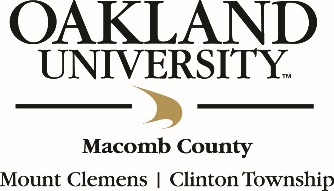 Summer Career CampsRecommendation FormNote:  This form must be completed and signed by a school counselor or teacher(page 3 of 3)This section to be completed by ApplicantName of Applicant___________________________________________________________________Program you wish to attend (select only one):Healthcare Professions CampsJuly 10-13, 2017: Healthcare Professions Camp (Rochester*) CLOSEDAugust 7-10, 2017: Healthcare Professions Camp (Rochester*) CLOSED*transportation for these camps is available daily from Mt. ClemensEngineering & Computer Science CampJuly 17-21, 2017: Engineering & Computer Science Camp (Mt. Clemens)Criminal Justice CampJuly 17-21, 2017: Criminal Justice Camp (Mt. Clemens)Career Exploration CampJuly 31- August 4, 2017: Career Exploration Camp (Mt. Clemens)Signature of Applicant______________________________________________ Date_____________________This section to be completed by RecommenderName of Recommender____________________________________________ Title_________________________School________________________________________________________________________________________Email Address______________________________________________________ Phone______________________Please rate the applicant in the following categories:Comments:Please circle the strength of your overall recommendation:     Highly Recommend                Recommend                 Recommend with Reservations              Not RecommendedRecommender’s Signature_________________________________________________ Date__________________